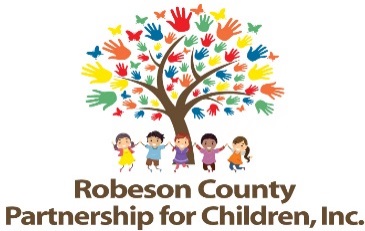 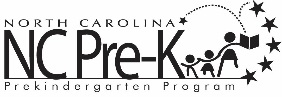 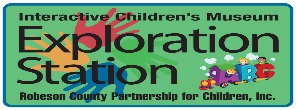 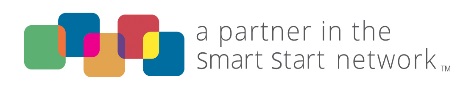 Organizational Development Committee MeetingJuly 25, 2019RCPC Board Room12:00 p.m. Approval of MinutesReview minutes from May 20, 2019 committee meeting.Action ItemsExploration Station Revenue PlanBackground:  The Organizational Development Committee is charged with oversight of Exploration Station.Issue: The Exploration Station Revenue Plan will represent a plan of action to help increase revenue by targeting specific revenue streams-membership sales, daily visits, and group visits.  Recommendation:  It is recommended that the Organizational Development Committee discuss and consider creating a revenue plan that will begin in January of 2020.Exploration Station Treasurer’s Reports Background:  The Organizational Development Committee reviews Exploration Station’s Treasurer’s Reports.  Issue: The Exploration Station Treasurer’s Reports are included for review. Recommendation:	 It is recommended that the Organizational Development Committee consider approving the Treasurer’s Reports.  Non-Action ItemsStrategic Plan Goals, Community Awareness, and Updates on Outreach-Kari Maynor  Board Retreat-Kari MaynorNC Pre-K Recruitment-Rhiannon Chavis-Wanson/Victoria MeggisonMarch Event-Tim LittleAnnouncementsAdjournment  The next meeting will be held on Thursday, September 19, 2019.  